EWANGELIADla Dzieci11/12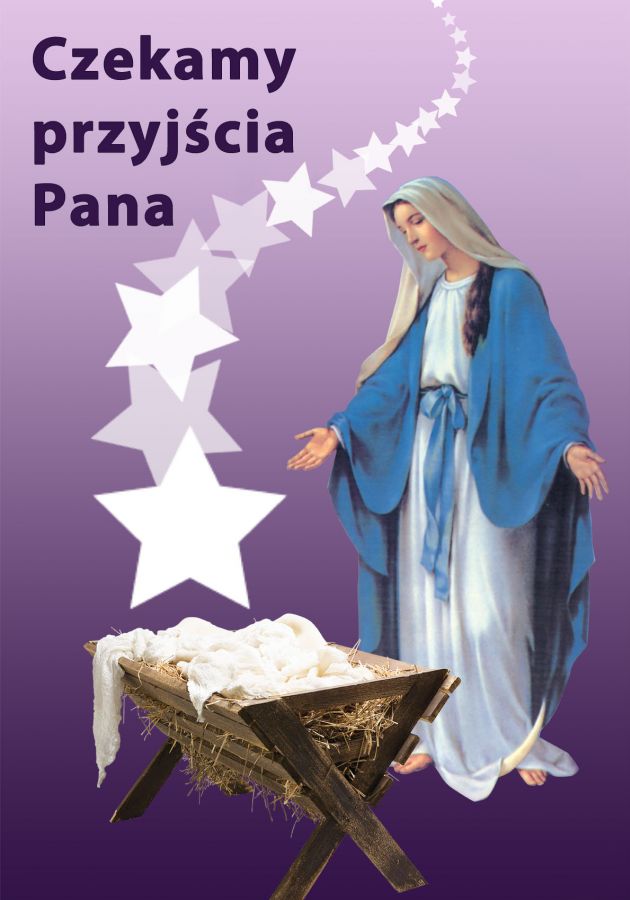 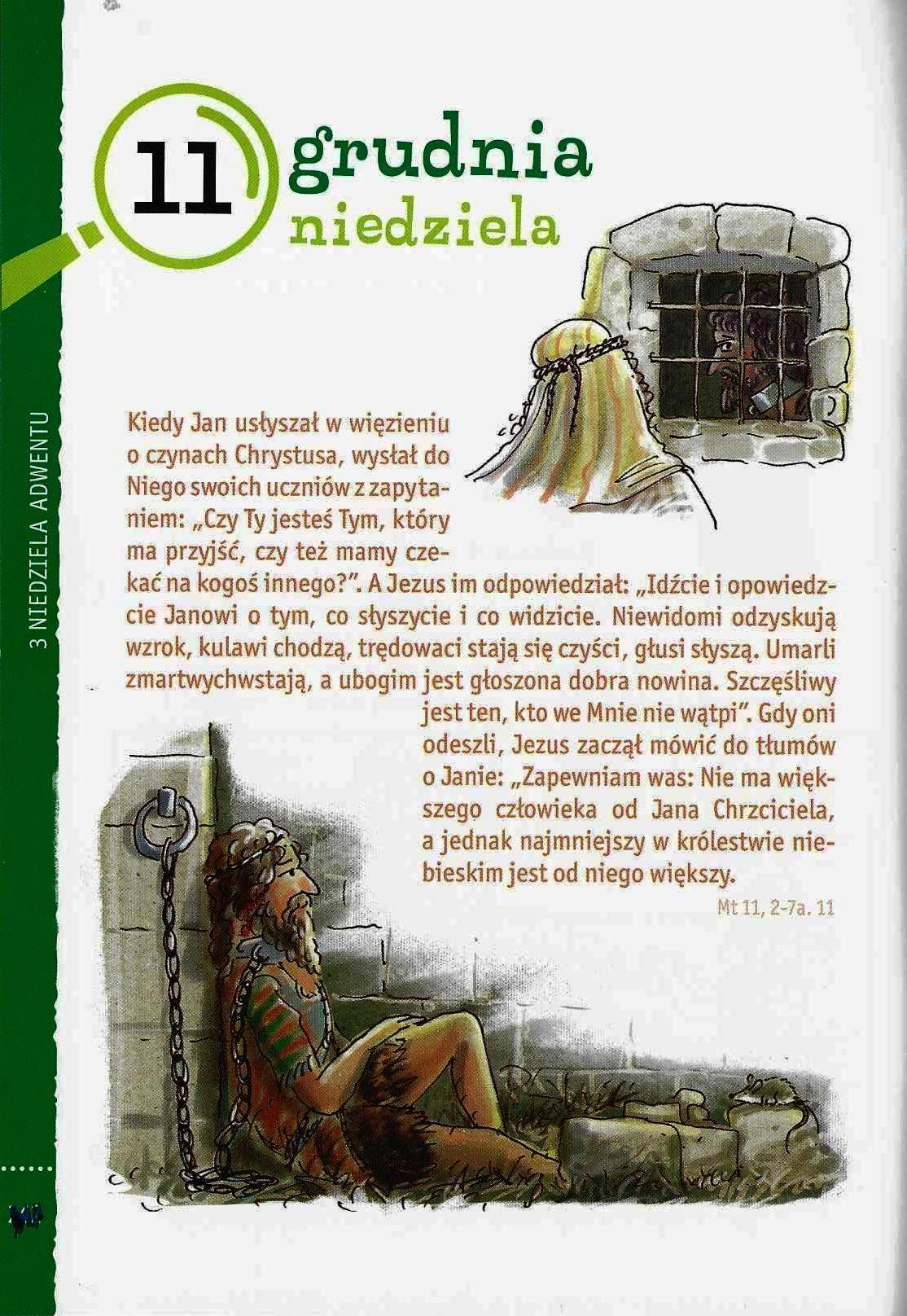 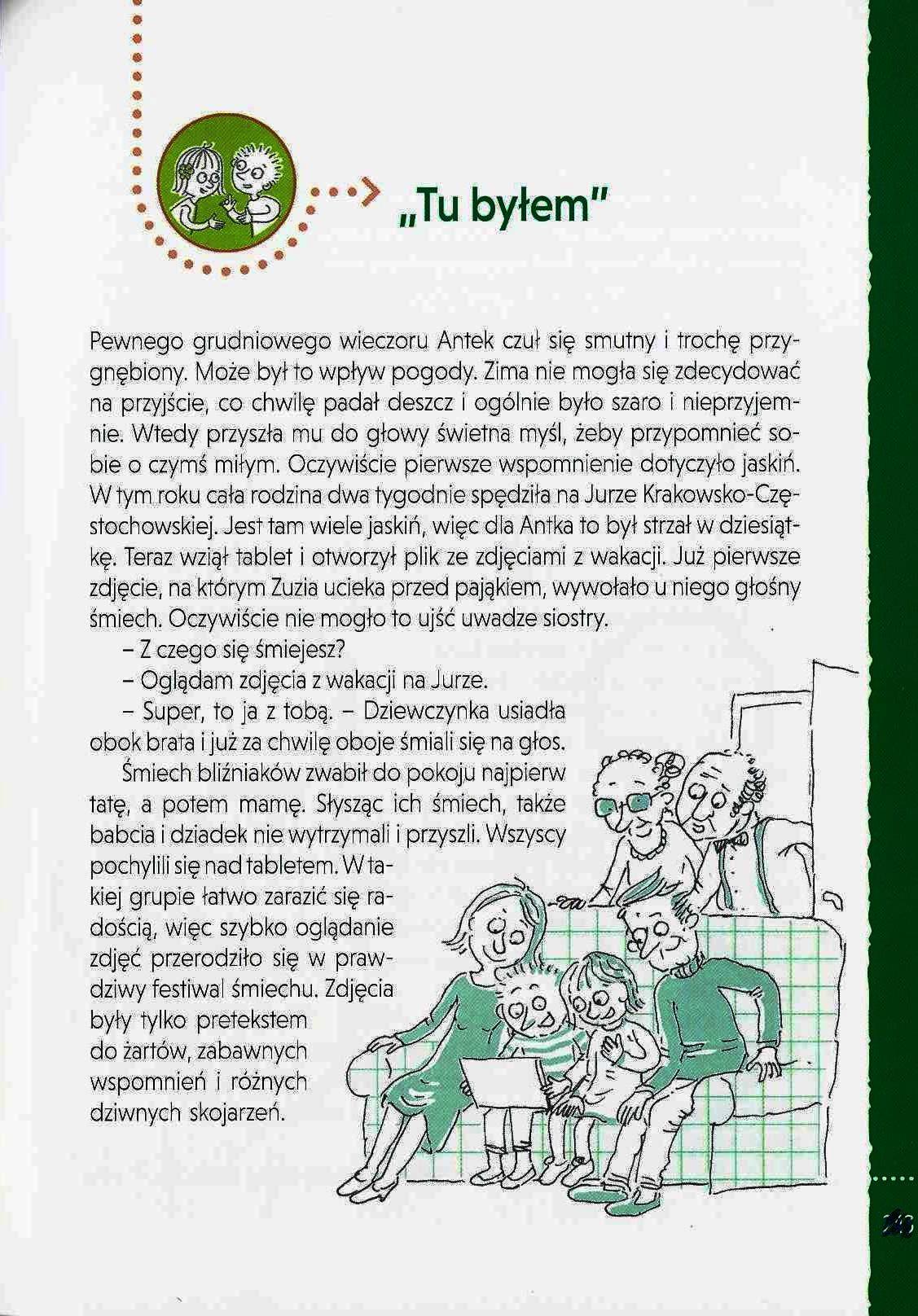 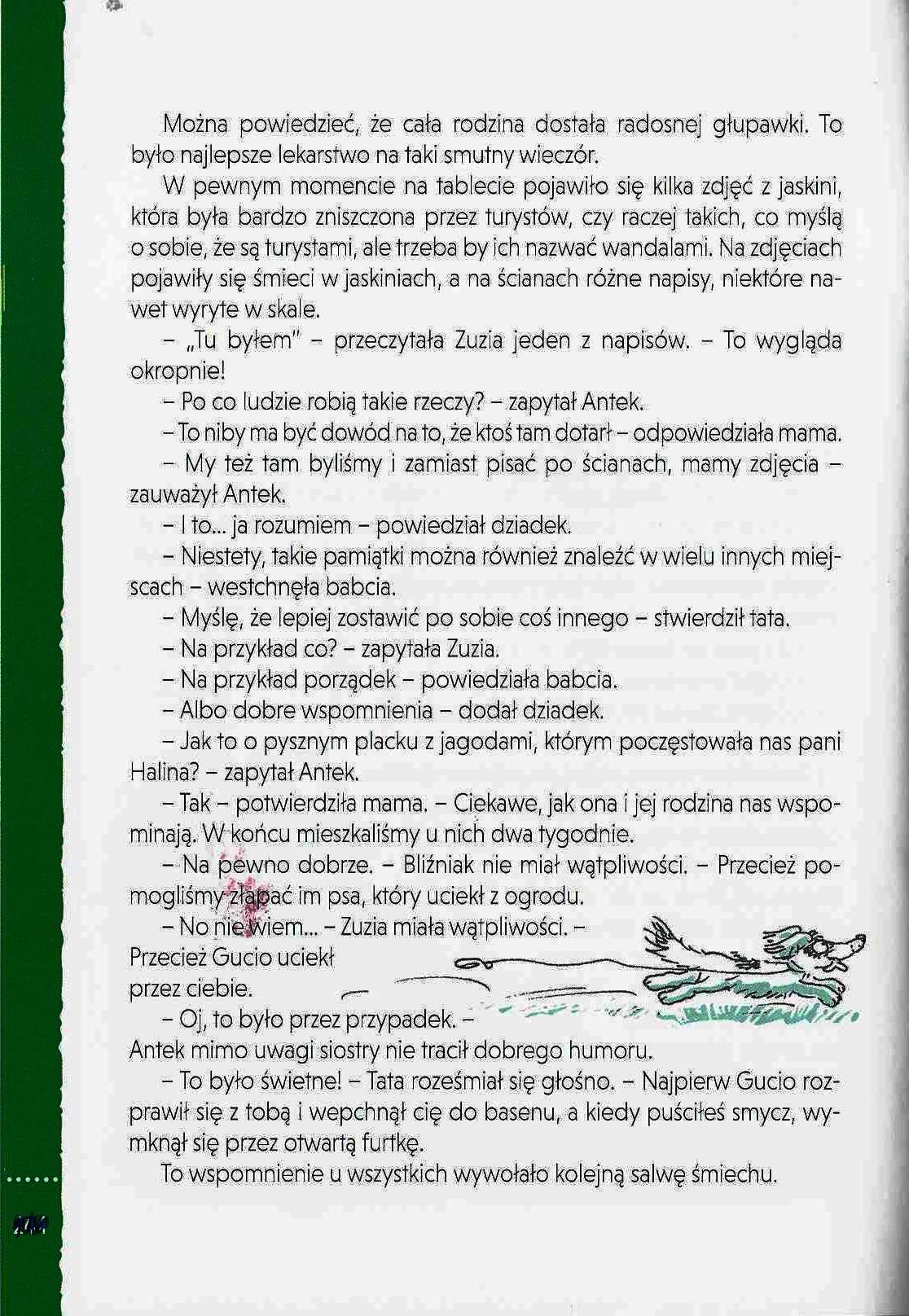 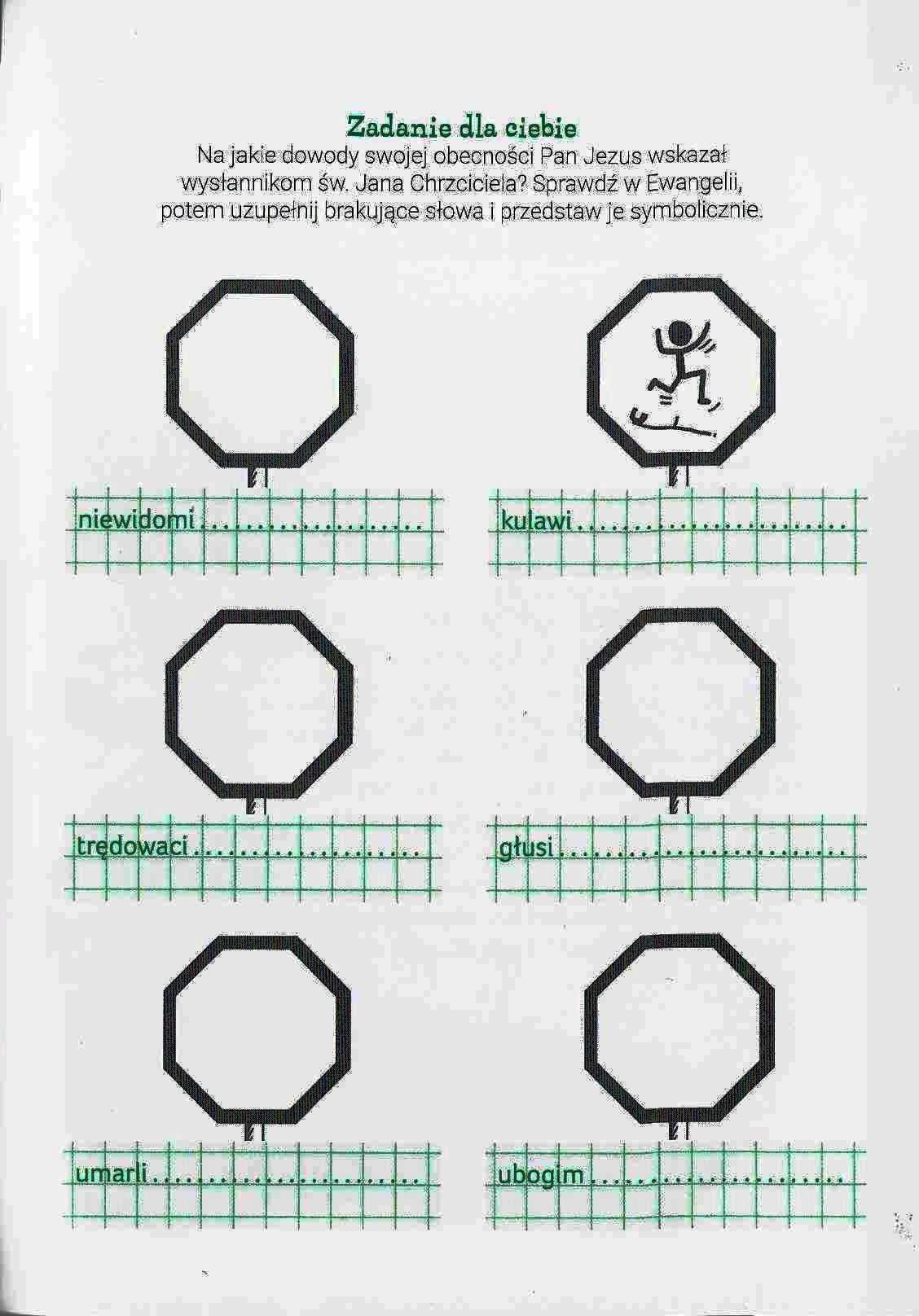 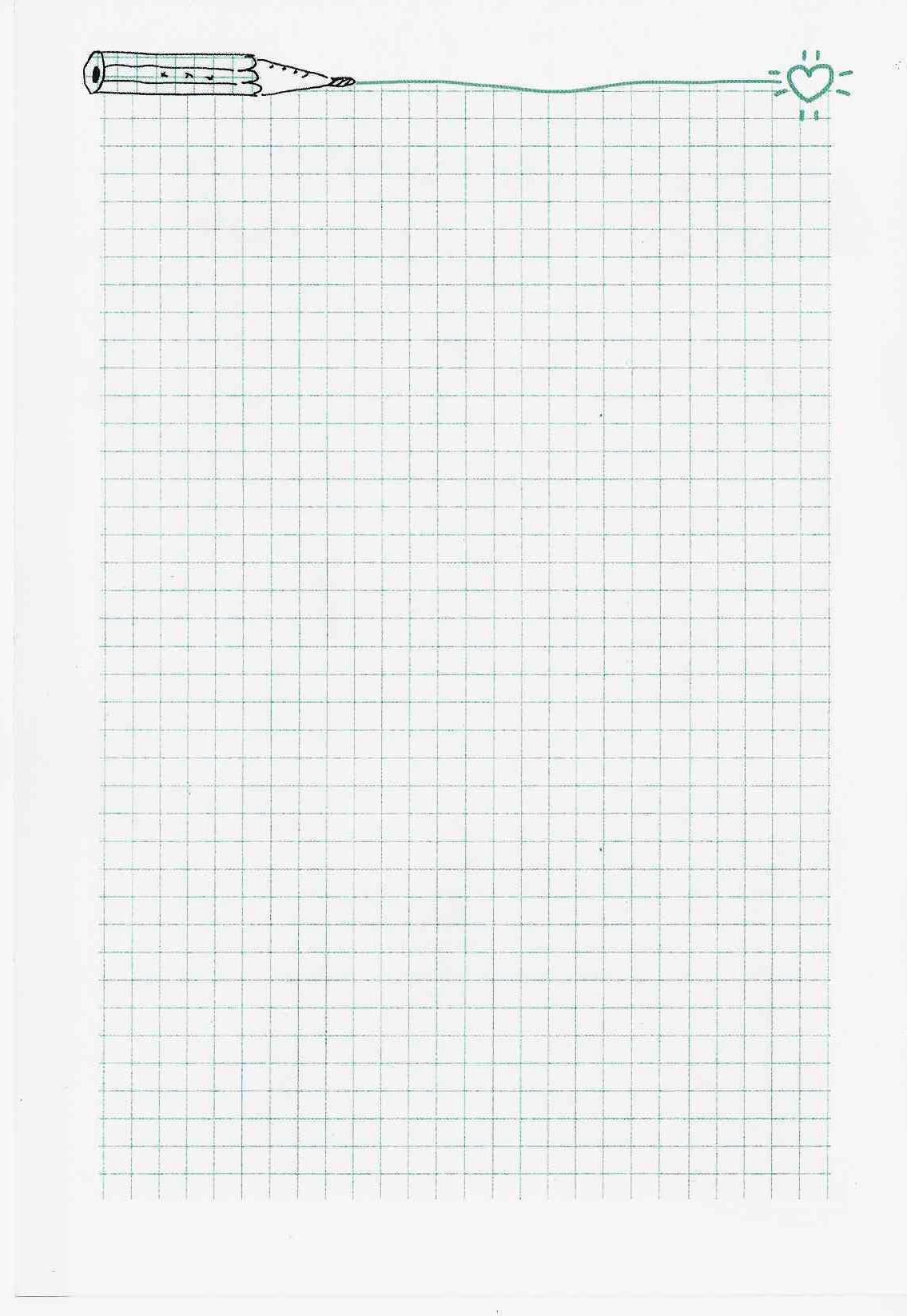 